2021 – Under 6’s Teams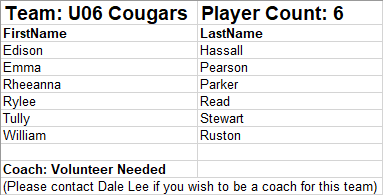 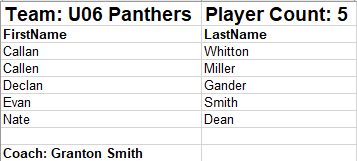 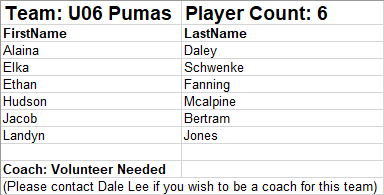 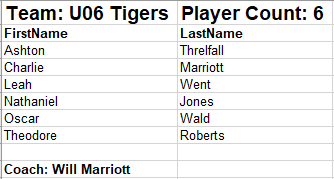 